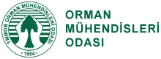 Non-Wood Forest Products Assessment Report of Turkey2020“Light in Weight Heavy in Value”13 May 2021FIGURES Figure 1. Distribution of Turkey’s Forests	11Figure 2 Scheme of NWFPs developed for this report	13Figure 3. Revenues from Non-Wood Forests Products in Turkey in 2019	27Figure 4. Changes in the price of the bay (1 Kg)-2019-Turkey- USD	27Figure 5. Estimated value of NWFPs in Turkey and Europe	28Figure 6. The Top 10 NWFPs with their export and total values in 2019- million USD	30Figure 7. Contribution of NWFPs to rural employment	31TABLES Table 1. Turkey’s Land, Population and Forests	10Table 2. Classification of NWFPs in Turkey based on their forms	12Table 3. Trunk, Branches and Shrubs	14Table 4. Wild seedlings from forest	15Table 5. Barks	15Table 6. Balsamic Oils	16Table 7. Roots	16Table 8. Shoots and Leaves	17Table 9. Fruits	18Table 10. Herbs	19Table 11. Flowers	20Table 12. Flower Bulbs	21Table 13. Gallnuts and Galls	23Table 14. Mushrooms	23Table 15. Other NWFPs	24Table 16. The first 10 NWFPs of Turkey with regard to their areas	25Table 17. Top 10 NWFPs with their total values in 2019	29Table 18. Top 10 most exported NWFPs	29TEXT BOXESText Box 1. Official Definition of NWFPs in Turkey	12PICTURESPicture 1. Larch tree that has been cut improperly to produce kindling	15Picture 2. Oriental sweetgum oil production from Liquidambar orientalis	16Picture 3. Morchella esculenta commonly known as common morel	24FOREWORDA Letter of Agreement (LoA) was signed between the Food and Agriculture Organization of the United Nations (FAO) and the Chamber of Forest Engineers of Turkey (CFE) for "Provision of Technical Guidelines on sustainable management of NWFPs and the Status Reports on specific selected products” on 20 December 2019.  According to this LoA, the Service Provider will undertake the following activities: Identify, select and showcase Non-Wood Forest Products (NWFPs) that have an economic impact on rural and national economies and environmental importance in the sense of biodiversity.Review the existing national policies and action plans related to specific NWFPs in Turkey and provide recommendations to strengthen governance.Analyze and map out the selected NWFPs taking into account the potential impact on the rural workforce, in particular women and youth.Conduct consultation meetings on the findings of the review with relevant stakeholders (local, national and private) to enhance their inputs.Prepare guidelines on sustainable management, production, and marketing of NWFPs in line with international standards and market requirements.Prepare Status Update Reports on the selected NWFPs along with recommendations in the value chain.Consolidate the findings with other ongoing projects in REU or Mediterranean Region.In this context, a preparatory meeting was held on 15 January 2020 with the presence of relevant people from the General Directorate of Forestry of Turkey (GDF) of the Ministry of Agriculture and Forestry (MAF) and CFE. A working group was established to carry out the necessary studies. This working group selected chestnut, laurel, pine honey, resin, and truffle as the NWFPs to work in detail due to their importance of "economic value, contribution to biodiversity and the potential impact on the rural workforce, in particular women and youth" as stated in the LoA.After several meetings and examining case studies, this report entitled “NON-WOOD FOREST PRODUCTS ASSESSMENT REPORT OF TURKEY-2020” prepared. It gives general information about the NWFPs in Turkey. It contains 3 main chapters namely i) introduction, ii) collection and use of NWFPs, iii) conclusions and additional sections as annexes and references. FAO defines NWFPs as “goods derived from forests that are tangible and physical objects of biological origin other than wood”. (FAO,2020).  For Turkey, “Communiqué on Inventory and Planning of NWFPs and Production and Sales Principles” put into practice in 2016 expresses Turkey’s official terminology for NWFPs  as “biological and mineral origin products other than wood obtained from forests and trees, and other products exposed during the production of wood such as bark, chip, shrub, root, stump, and cone”METHODOLOGYWhile preparing this report entitled “NON-WOOD FOREST PRODUCTS ASSESSMENT REPORT OF TURKEY 2020” the following issues and case studies have been taken into consideration:Opinions and contributions of CFE, GDF, FAO, and relevant NGOs expert, Turkey's current legislation and practices,FAO's web page on non-wood forest products,Other publications on the subject, especially the publication "Non‐Wood Forest Products in International Statistical Systems",Web pages of completed or ongoing projects, and publications and reports produced within this framework:INCREDIBLE- Innovation Networks of Cork, Resins, and Edibles in the Mediterranean Basin ProjectStarTree- A pan-European project to support the sustainable exploitation of forest resources for rural development.The GDF as a corporate body under the Ministry of Agriculture and Forestry (MAF) is responsible for sustainable forest management activities including NWFPs. GDF has central and regional departments. At the central level, it operates with 21 Departments, one of which is the Department of Non-Wood Forest Products and Services. The preparation of this report has been done in close cooperation with DNWFPS. All the data collected are approved by this department. The official correspondences with other institutes like the Turkish Standards Institution, Ministry of Trade, and others have been executed through this department starting from December 2019. There are different terminologies and definitions used for NWFPs. Considering this current situation, a scheme has been created for this report by İsmail Belen (Senior Agriculture and Forestry Expert, Ministry of Agriculture and Forestry of Turkey) as shown in the relevant section. In this scheme, NWFPs are divided into four groups according to their origin/sources, product type, usage, and sales. ACKNOWLEDGEMENTSThis report was prepared by the team of CFE consultants working in close collaboration with respective institutions and local stakeholders. The team is grateful for the contributions and support provided by the FAO under the LoA. The team also acknowledges the cooperation of the General Directorate of Forestry, particularly Department of Non-Wood Forest Products and Services (DNWFPS) staff that provided information and contributed with feedback to the report. Galip Çağatay Tufanoğlu, Deputy Head of DNWFPSHasan Türkyılmaz, President, Chamber of Forest EngineersHüseyin Fakir, Prof., Deputy Rector, Isparta University of Applied SciencesIldiko Buglyo, FAOİsmail Belen, Senior Agriculture and Forestry Expert, MAFKitti Horvath, FAONorbert Winkler-Ráthonyi, FAOOmer Naci Kaya, Chief Inspector, GDFÖzgür Balcı, Head of DNWFPSÖzlem Dostbil, PhD, DNWFPSPınar Topçu, Agricultural EngineerShiroma Sathyapala, FAOSven Walter, FAOTarık Durmuş, Forest Engineer, DNWFPSZafer Filiz, Director of Crop Production, DNWFPSZiya Şahin, President of Turkish Beekeepers AssociationACRONYMS AND ABBREVIATIONSCFE/OMO			Chamber of Forest Engineers of TurkeyCommuniqué of NWFPs	Communiqué on Inventory and Planning of NWFPs and Production and Sales Principles DBM				Department Business and Marketing of GDFDNWFPS			Department of Non-Wood Forest Products and Services of GDFENDP 				Eleventh National Development Plan (2019-2023) of TurkeyEuroStat			European Statistical OfficeFAO				Food and Agriculture Organization of the United Nations FRA 2020			Global Forest Resources Assessment 2020GDF				General Directorate of Forestry of Turkeyha				hectare(s)INCREDIBLE Project	Innovation Networks of Cork, Resins and Edibles in the Mediterranean Basin ProjectKOSGEB			Small and Medium Enterprises Development Organization of TurkeyLOA 				Letter of AgreementMAF				Ministry of Agriculture and Forestry of TurkeyMT				Ministry of Trade of TurkeyNWFP				Non-Wood Forest ProductOWL 				Other Wooeded LandStarTree		A pan-European project to support the sustainable exploitation of forest resources for rural development.TAB				Turkish Association of Beekeepers TKDK				Agriculture and Rural Development Support InstitutionTL				Turkish LiraTSE				Turkish Standards InstitutionTUIK				Turkish Statistical Institute (TurkStat) UN				United NationsUNDP				United Nations Development ProgrameUSD				United States DollarEXECUTIVE SUMMARYIn addition to environmental and ecosystem contributions such as conservation of biological diversity, food security, combating climate change, sustainable water and land management, ecosystem services, forests are also home to economically important products.The forest and tree products are classified as wood products, non-wood products and forest services. FAO defines non-wood forest products (NWFPs) as “goods derived from forests that are tangible and physical objects of biological origin other than wood” (FAO,2020a). NWFPs provide food, income, and nutritional diversity for an estimated one in five people around the world, notably women, children, landless farmers and others in vulnerable situations. (FAO, 2018).NWFPs have also attracted considerable global interest in recent years due to the increasing recognition of their contribution to environmental objectives, including the conservation of biological diversity. Like many other countries Turkey gives great importance to NWFPs by making the necessary legislative and administrative arrangements. Article 45 of the Constitution includes the provision of “increasing the vegetative and animal production, evaluating the vegetal and animal products and taking the necessary measures for the real values to be obtained by the producer (Anonymous, 2020a).  In many articles of the Forest Law No. 6831, there are issues regarding the evaluation of forest products and non-wood forest products.As one of the reflections of the importance given to the subject by Turkey, the Department of Non-Wood Products and Services (DNWFPS) was established as the central unit of the GDF in 2011. The DNWFPS is responsible to determine, carry out or make works related to the inventory, value assessment, diagnosis, promotion, planning, mapping, project design, production and marketing of NWFPs and forest ecosystem services. (Anonymous, 2018).This report titled "NWFPs ASSESSMENT REPORT OF TURKEY" has been prepared in close cooperation with DNWFPS. The aim of the report is to asses the NWFPs exist in Turkey and managed by the GDF. In this context, issues such as NWFPs definition, official list, inventory, collection, sale, economic value and contribution to the national economy were examined.Globally, the reported value of NWFPs was about USD 7.71 billion in 2015, with plant products accounting for 80 percent of this value. The single-largest product group, by value, was edible plants (37 percent of the total value), followed by ornamental plants (22 percent), wild meat (9 percent), other plant products (8 percent), honey and beeswax (7 percent), medicinal and aromatic plants (5 percent), raw material for handicrafts, utensils and construction (4 percent), raw material for colorants (3 percent), exudates (3 percent), other (1 percent  (FAO,2020) Note: Numbers may not sum to the totals indicated and percentages may not tally to 100 due to rounding.NWFPs play an important role in Turkey's rural and national economy. As of the end of 2019, an inventory study was conducted for 250 different taxa reaching 2 022 607 hectares (ha) areas in state-owned forests.  "Utilization Plans" of these NWFPs were prepared for a total of 1.7 million ha. (DNWFPS, 2019) The total amount of marketed NWFPs in Turkey for 2019 was calculated about 880 million USD. NWFPs are mainly found in state-owned forests. The main collectors of NWFPs are "forest villagers" who live in forests and on the edge of villages. As stated in Article 170 of the Constitution and other relevant legislation, forest villagers have priority in collecting, processing and selling these NWFPs. As of 2019, the income generated by forest villagers from the sale of NWFPs was 123 million USD. The revenue generated by the GDF (which is responsible for managing forests on behalf of the state) from selling licenses for collecting, from these products is 2.2 million USD in 2019. NWFPs are also important for rural economy and daily life of Turkey. The number of forest villagers working in wood production is around 150 000 people. The number of forest villagers working in the collection of NWFPs is around 25 000 people.However, the NWFPs sector makes an economic contribution directly or indirectly to approximately 500 000 people in Turkey. This number includes the people working in the field for collection, working in drying processes, working in the process of making the product or semi-finished products, packer, end seller-retailer, exporter etc.CHAPTER 1: INTRODUCTION General Information on Turkey’s Forests and ForestryTurkey’s forests are an extremely important asset: they provide multiple environmental services including watershed protection and erosion control, raw material for the sector including a world scale wood panels and furniture industry, a rich and diverse source of non-wood forest products, employment in rural areas but especially in forest villages, and fuelwood for large numbers of rural dwellers who have limited access to conventional energy sources. Table 1 shows the country area, population, forest area and growing stock of Turkey. (GDF, 2020). As seen in this Table, FAO and national institutions give different number for Turkey's forests. This is due to the difference between national forest definition and the definition used by FAO. Turkey’s Forest Law describes the forest as "naturally grown or artificially grown tree and shrub communities are considered forests with the areas what the trees occupy”. According to this definition, the areas defined as other wooded lands (OWL) by FAO also fall into the forest area of Turkey. This is an important issue for NWFPs, because OWLs are more favorable environments for NWFPs comparing with high forests. The majority of the NWFPs are found in forests, principally along the coast line with canopy cover less than 11 percent (degraded forest) (World Bank, 2017). Figure 1 shows the distrubution of forests in Turkey. (GDF, 2012)Table 1. Turkey’s Land, Population and ForestsFigure 1. Distribution of Turkey’s Forests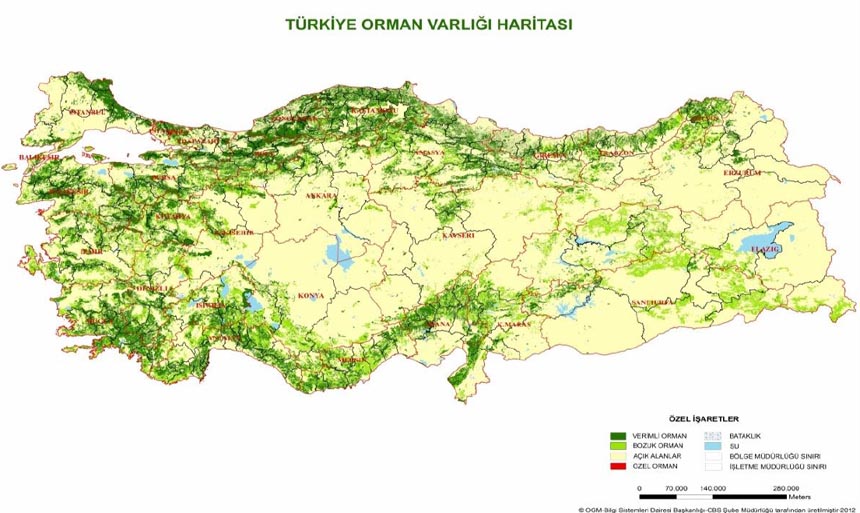 The Forestry sector has been guided by many policy instruments namely;Forest Law no 6831 that ratified in 1956, the Eleventh Development Plan (2019-2023), the National Forestry Program (2004-2023), the Strategic Plan of the Ministry of Agriculture and Forestry (2019- 2023) and,the GDF’s Strategic Plan (2017-2021). Definition Used by FAO and Turkey for NWFPs  FAO classifies the forest and tree products as wood products, non-wood products and forest services and defines NWFPs as “goods derived from forests that are tangible and physical objects of biological origin other than wood”. (FAO,2020) For FRA 2020, NWFPs were classified as either plant-based or animal-based. Plant-based products include food, fodder, raw material for medicine and aromatic products, raw material for colorants and dyes, raw material for handicrafts, utensils and construction, ornamental plants, exudates, and other plant products. Animal-based products comprised wild meat, honey and beeswax, hides, skins and trophies, living animals, raw material for medicine, raw material for colorants, other edible products and other non-edible products.For Turkey, “Communiqué No. 302 on Inventory and Planning of NWFPs and Production and Sales Principles (Communiqué of NWFPs)”, which was put into practice in 2016, is the most comprehensive and directing legislation on NWFPs. (GDF, 2016) The Communiqué of NWFPs is a very comprehensive and useful example and could be used as a guideline for other countries.Having 116 pages including its annexes, this Communiqué of NWFPs has been divided to 9 parts as shown below.Part 1: Purpose, Scope, Basis and DefinitionsPart 2: Inventory and Planning of Non-Wood Forest ProductsPart 3: Production Procedures and Principles of Non-Wood Forest ProductsPart 4: Sales Procedures and Principles of Non-Wood Forest ProductsPart 5: Programming of Production and Sales of Non-Wood Forest ProductsPart 6: Production and Sales Techniques of Some Non-Wood Forest ProductsPart 7: Principles of Collection of Production Residues and Plant Materials Harmful to the ForestPart 8: Repealed Provisions, Enforcement of this Communiqué -CircularPart 9: Attachments-Annexes of the Communiqué The Communiqué of NWFPs expresses Turkey’s official terminology for NWFPs used in this report as shown at Text Box 1Text Box 1. Official Definition of NWFPs in TurkeyClassification of NWFPs in TurkeyCommuniqué of NWFPs of the GDF classifies the NWFPs as shown in Table 2 based on their forms.Table 2. Classification of NWFPs in Turkey based on their formsThis classification has been made mainly for inventory purposes. There have been some missing NWFPs in this system, especially for animal productions like game meat, bat manure, as well as the others like drinking water bottled in forest, decorative ornamental stones. In order to better understand the subject, the scheme shown in Figure 2 has been developed within the scope of this report. Accordingly, NWFPs are dealt under four main titles according to their origin-sources, final product shapes, intended uses and sales patterns.Figure 2 Scheme of NWFPs developed for this reportNWFPs categories in GDF's 2020 List As stated in the relevant sections, GDF is the main producer and seller of NWFPs in Turkey. At the beginning of each year, the list of the NWFPs and their prices for collection from state-owned forests are determined for the forest villagers. The list of the NWFPs and their grouping determined for 2020 are as follows. ( DNWFPS, 2020)This list gives an idea of NWFPs obtained from forests in Turkey. According to this list, NWFPs of Turkey are divided into 13 groups as shown below: Stems, Branches and ShrubsContainarized plants/wild forest seedlingsBarksBalsamic OilsRootsShoots and LeavesFruitsHerbsFlowersFlowers bulbsGallnuts and GallsMushroomsOther NWFPs (Other Herbal and Animal Products)At the following tables a detailed information was given for 13 groups by their English and Latin names if available.Trunk, Branches and ShrubsTable 3. Trunk, Branches and ShrubsPicture 1. Larch tree that has been cut improperly to produce kindling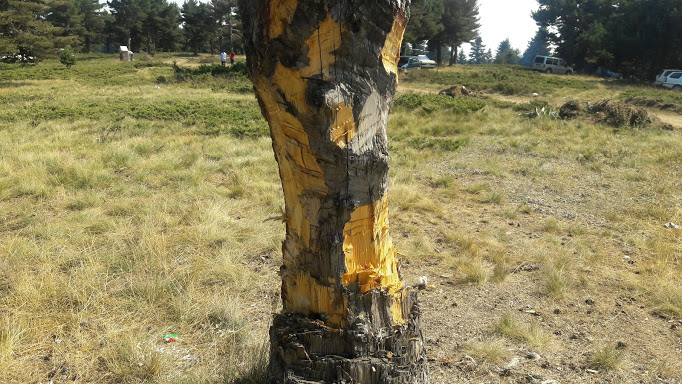 Wild Seedling from Forest Table 4. Wild seedlings from forestBarksTable 5. BarksBalsamic OilsTable 6. Balsamic OilsPicture 2. Oriental sweetgum oil production from Liquidambar orientalis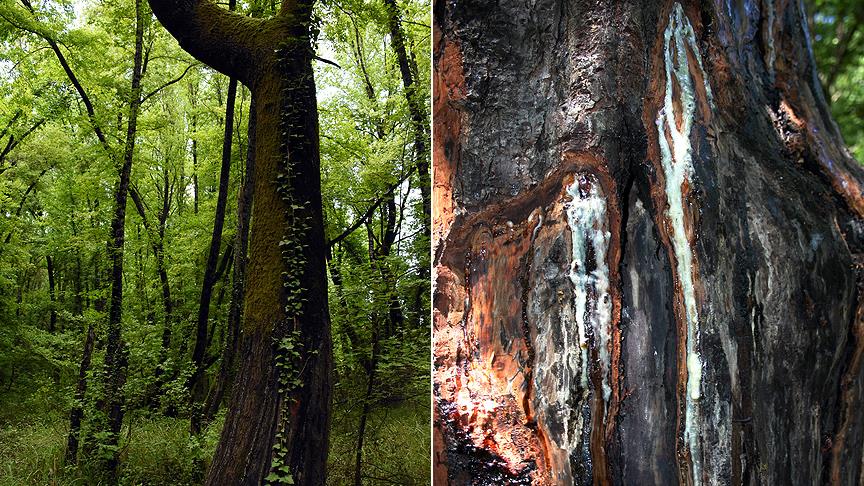 RootsTable 7. RootsShoots and LeavesTable 8. Shoots and LeavesFruitsTable 9. FruitsHerbsTable 10. HerbsFlowersTable 11. FlowersFlowers BulbsTable 12. Flower BulbsGallnuts and GallsTable 13. Gallnuts and GallsMushroomsTable 14. MushroomsPicture 3. Morchella esculenta commonly known as common morel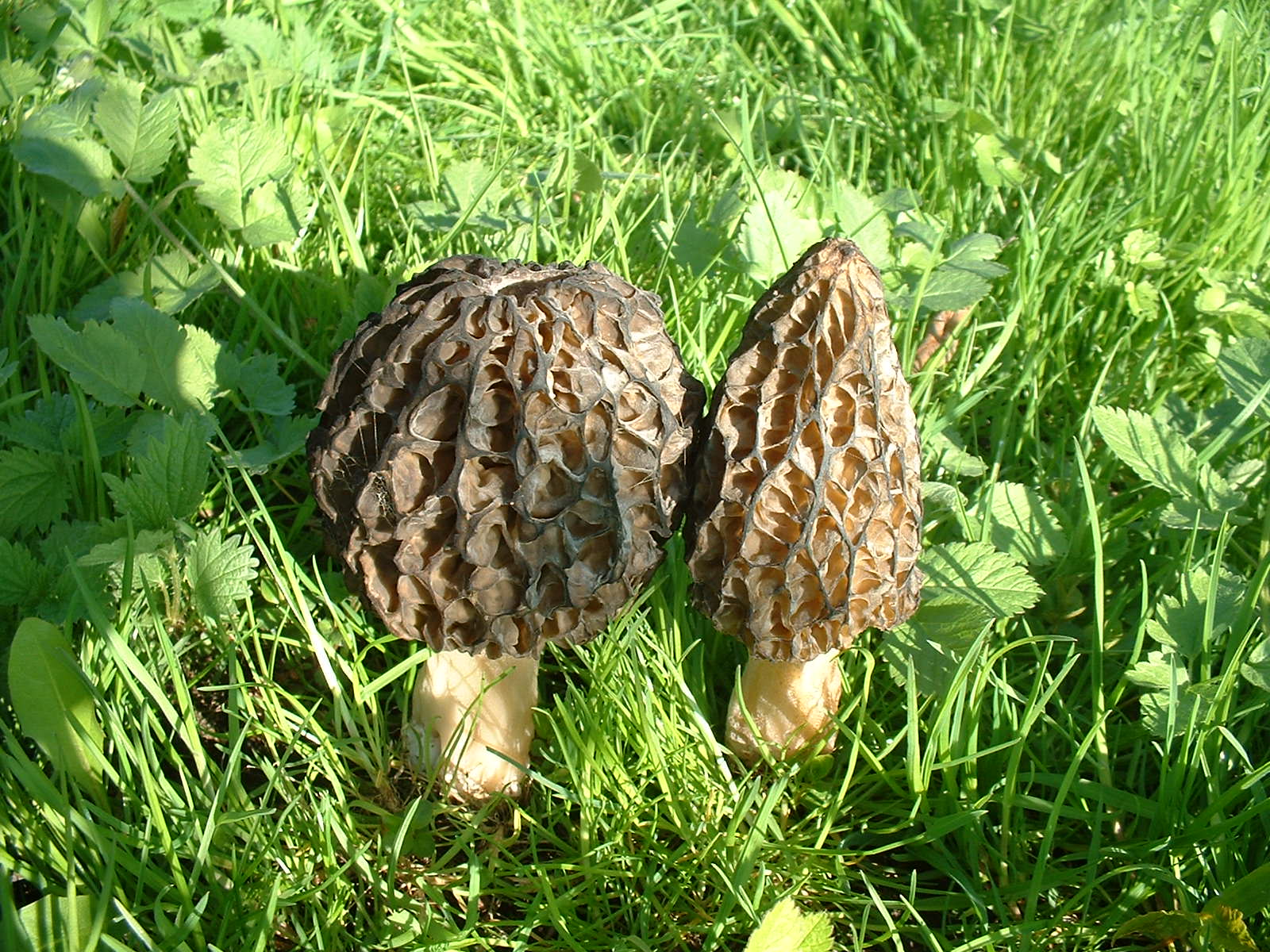 Other NWFPsTable 15. Other NWFPsOfficial statistics of NWFPs in TurkeyAs of the end of 2019, an inventory study was conducted for 250 different taxa. Planning has been done for a total of 1.7 million ha of these species and taxa. Also "Utilization Plans" of these NWFPs were prepared. (DNWFPS, 2019)The whole list of this inventory has been attached in the Annexes section at the end of this report.  According to this inventory the first top 10 NWFPs with regard to their areas are shown at Table 16. Table 16. The first 10 NWFPs of Turkey with regard to their areasThere are serious difficulties in keeping the "production statistics" of NWFPs. However, production statistics are prepared and published by GDF in accordance with EuroStat "Statistical classification of products by activity-CPA") standards. In this context, the latest and current forestry statistics of GDF were published on June 29, 2020.The information shown in Table 4 refers to NWFPs produced from government owned forests under GDF control. Products produced from agricultural areas and trees other than forests are not included in these figures. On the other hand, NWFPs produced from state-owned forests are not fully registered. It is easier to register the products that are traded and the products that require "certificate of origin" for trade.According to these official statistics, approximately 6 thousand tons of chestnut and 33 thousand tons of unprocessed bay leaves were produced in 2019.2. CHAPTER 2: COLLECTION AND USE OF NWFPS IN TURKEYNWFP as a sustainable and valuable productDetailed explanations have been given in respective sections about the non-wood forest products, their terminology, classification and statistics.In Turkey, almost all of the forests belong to the State. Moreover, all the forests are managed with "Forest Management Plans" which means allow to implement "sustainable forest management". On the other hand, most of the forests are rejuvenated by natural ways with nature-based silvicultural techniques. It means in general term; the soil of the forests is clean and does not contain chemical residues. This is also good for organic food. This situation provides quite good advantages to NWFPs. They can also be considered as an important source of “Medicinal and Aromatic Plants”. Dealing with the production and harvesting of NWFPs is relatively accepted as “feminine business” although supporting statistical data or studies are missing. Comparing to wood harvesting, it needs less physical power and activity but the results are more fruitful with regard to financial benefits. It is also a climate friendly activity as collection does not cause pollution and no chemicals are used in production. It has also advantages on rural development. It can be said that dealing with NWFPs is a kind of “light in weight but heavy in value” activity.  Economic benefits of NWFPs on national and rural economyNWFPs play an important role in Turkey's rural and national economy. In Turkey, there are many non-wood forest products (NWFPs) that are being produced and sold domestically or exported. However, there are also many NWFPs that are not being properly produced; a number of potential NWFPs that could be produced; and others that are being imported from foreign countries. NWFPs have an important share in Turkey's foreign trade of forest products, especially in exports. The share of NWFPs is about 98 percent of the total forest products exports in Turkey. (KARAYILMAZLAR, S. 2005), In this section economic beneftis of NWFPs on rural and national economy have been assessed based on the information provided by DNWFPS (DNWFPS, 2020) and cover only NWFPs collected from state-owned forests. Data on crops produced from agricultural lands or privately owned lands are not included.The entry of NWFPs into the economy begins with purchasing the "collection permission" for NWFPs in state forests. These "collection permits" are generally given to "forest villagers" at very affordable prices and can be purchased from GDF. If the forest villagers are not willing to collect these products, then GDF can open bid for public. Forest villagers sell the collected products to intermediaries or wholesalers. Eventually NWFPs reach the "end consumer". NWFPs are also an important export product.As shown in Figure 3, the total amount of marketed NWFPs in Turkey was about 5 billion Turkish Liras (TL) in 2019. This amount corresponds to 880 million USD. (Note: According to the average dollar rate in 2019 by the Central Bank of the Republic of Turkey which was 5,68 TL.) Total revenue of GDF was 2.2 million USD just for giving the permissions. Total revenue for forest villagers was USD 123 million, and total market is 880 million USD. The difference (approximately 700 million USD) goes to the processing and retail industry.NWFPs are mainly found in state-owned forests. The main collectors of NWFPs are "forest villagers" who live in forests and on the edge of villages. As stated in Article 170 of the Constitution and other relevant legislation, forest villagers have priority in collecting, processing and selling these NWFPs. As of 2019, the income generated by forest villagers from the sale of NWFPs was 701 million TL or 123 million USD. The revenue generated by the GDF from selling licenses for collecting, which is responsible for managing forests on behalf of the state, from these products is 12.6 million TL, in other words, 2.2 million USD. Figure 3. Revenues from Non-Wood Forests Products in Turkey in 2019There is a big difference between the price of NWFPs in the forest/or at the hand of forest villagers and the price they reach the end consumer. As shown in Figure 4, the retail price of one kg of laurel sold to intermediaries by forest villagers was 4 USD. In other words, 22-fold price increase has been observed. In a study conducted in 2000, it was found that 1 kg of raw chestnuts were sold for an average of 1.5 USD, roasted chestnuts were sold for 6 USD, and chestnut sugar was sold for an average of 20 USD. (BELEN, İ. 2001)Figure 4. Changes in the price of the bay (1 Kg)-2019-Turkey- USDAlthough there is significant development in some of the products, only 20 percent of NWFPs receive any form of processing or added value in Turkey. Turkey’s rich floral diversity is still largely untapped. Herbs and spices classified as NWFPs are widely available, particularly in the cosmetics, medicine, food, dye and chemical industries. Informal consumption makes it difficult to determine the economic dimension of NWFPs. In a study conducted in 2000, it was determined that 12 percent of chestnut's annual consumption was informal. (BELEN, İ. 2001)In addition to the direct economic contributions of non-wood forest products, there are also "ecosystem values" and contributions. However, "ecosystem services" and "contributions" of non-wood forest products are not fully known and evaluated. As shown in Figure 5, the recent World Bank assessment of non-wood forest ecosystem services estimated the value of NWFPs for Turkey as USD 2.3 per hectare per year, compared with an average for Europe of USD 20.7 indicating a significant potential for growth in the future. (World Bank, 2017) As stated in many sources, including the FRA 2020, it is really difficult to compile the exact statistics that everyone agreed on NWFPs. The hectare value here is a value calculated by the World Bank. On the other hand, according to GDF's own official statistics, as of 2019, the income generated by forest villagers from the sale of NWFPs was 123 million USD. The revenue generated by the GDF from selling licenses for collecting was 2.2 million USD.As shown in Figure 3, the total amount of marketed NWFPs in Turkey was about 880 million USD. (Note: According to the average dollar rate in 2019 by the Central Bank of the Republic of Turkey which was 5,68 TL.)Figure 5. Estimated value of NWFPs in Turkey and EuropeTable 17. Top 10 NWFPs with their total values in 2019As shown in Table 18, export quantity and value of most NWPFs are relatively high and Turkey is one of the main producers of some NWFPs, such as laural leaf. Laural, chestnut and thyme production and export has already significantly increased in recent years (Korkmaz and Duman 2019). Table 18. Top 10 most exported NWFPsFigure 6. The Top 10 NWFPs with their export and total values in 2019- million USDAs shown in Figure 7, NWFPs are also important for rural economy and daily life. The number of forest villagers working in wood production is around 150 000 people. The number of forest villagers working in the collection of NWFPs is around 25 000 people.However, the NWFPs sector makes an economic contribution directly or indirectly to approximately 500 000 people in Turkey. This number includes the people working in the field for collection, working in drying processes, working in the process of making the product or semi-finished products, packer, end seller-retailer, exporter etc.Figure 7. Contribution of NWFPs to rural employmentAs stated in the foreword chestnut, laurel, pine honey, resin and truffle were selected as the NWFPs to work in detail due to their importance of "economic value, contribution to biodiversity and the potential impact on rural workforce, in particular women and youth" as envisaged in the LoA.Chestnut (Castanea sativa Mill.) tree is one of the species found naturally in Turkey's forests. On the other hand, it is also cultured in agricultural lands specifically at the Eagean part of Turkey.  However, in this report, only the activities carried out in the state-owned forests were evaluated. Accordingly, there are 74 897 hectares of chestnut forest. As a NWFP, chestnut's contribution to the national economy has been calculated, according to OGM, totaling $ 176 million. According to a study by Ismail Belen, the contribution of chestnut to the national economy in 2001 was calculated as 116 million USD in total.Economically, the most revenue-earned NWFP is Laurel-bay tree (Laurus nobilis L.). There are 180 400 hectares laurel tree in Turkey, according to the inventory results in 2019. It contributed $ 264 million to the national economy.Pine honey, a very unique non-wood forest product, is a different type of honeydew honey produced from honeydew secreted by the insect Marchalina hellenica (Gennadius) which is restricted to Pinus brutia Ten and Pinus halepensis Miller. This type of honey is produced only in Greece and Turkey. Honeydew honey was regarded as insect excrement by consumers. The Aegean Region has a distinct importance as the most preferred area by migratory beekeepers because of its climatic conditions, rich nectar sources, and pine honey production areas. Approximately 92 percent of the world pine honey production is carried out in this region, and the remaining 8 % is supplied from Greece. Today; the Kusadasi Dilek Peninsula, Milas, Bodrum, Marmaris, Datca, Fethiye and primarily the Mugla province are the most important pine honey production areas in Turkey. The fact that about 50 % of the country’s beekeepers in pine honey production operated here shows the importance of this particular region, which corresponds to nearly 4 % of the total world colony population. (BELEN, I, 2015) Recently FAO and the European Bank for Reconstruction and Development (EBRD) have been working with Turkey’s pine honey industry to strengthen the sector – making it more efficient, sustainable and inclusive – and to increase this special honey’s recognition worldwide. (FAO,2020) Resin is a chemical composition that is not used by the plant after being secreted. Species belonging to the genera Pinus, Larix, Pseudotsuga and Picea have normal resin channels. The trade volume of resin and its derivatives in Turkey is around 600 million USD. The raw resin (natural) need of Turkey country is around 2,000-2,500 tons.While raw resin is converted into 100% industrial products in developed countries such as the USA, it is evaluated in domestic consumption; In countries such as China, Brazil, Argentina, India and Indonesia, it is converted into industrial products at the rate of 40-100%. These rates show that resin products have an indispensable industrial value.While developing countries such as Brazil, Indonesia and China are in the first place in resin production in the world, Turkey is in the first place in terms of forest presence of P. brutia and P. pinaster suitable for resin production in the world, unfortunately, there is no commercial resin production in our country and the country is an importer for resin.Truffle is one the most expensive and promosing NWFPs of Turkey. According to the economists' estimates, truffle mushrooms, which will create a trade volume of 6 billion dollars annually in the next 20 years, now provide 45% of France, 35% of Spain, 20% of Italy and other countries. Due to its natural distribution in a very limited geography and its small amount, its price varies between 200 and 3,500 Euros, depending on its quality. The role of women and youth in utilization of NWFPs in TurkeyAs in many other countries, in Turkey, the number of the men who are working with "wood harvesting" are more than women. However, this is the opposite with NWFPs. The number of women working in the collection, processing and marketing of NWFPsis higher than men (Toksoy et al. 2010, Korkmaz ve Alkan 2015).Although it is not possible to make a general and formal classification, wood production can be defined as "male work", and NWFPs production can be defined as "family business with women and children".Employment of women and young people also vary depending on the type of non-wood forest product and location of employment. As industrialization and mass production increase, family engagement, women and youth employment decreases.Employment of women and youth in activities carried out in rural areas and forest villages is higher than those in cities and towns. The share of women in the total labor force in Turkey was 30.7 percent as of 2013 (Ministery of Family, Labor and Social Services, 2013).Below a few examples are listed on the importance of NWFPs in income generation for rural people. Mushrooms collected by children and women from forests in the Black Sea Region are sold by those who collect  them at the roadside.Russula delica is one of the mushrooms that grow naturally in moist forests where beech trees predominate. With 2019 prices, 1 kg of mushrooms were sold for an average of USD 3. These mushrooms are usually collected by women and young people, even by children. One person could be able to collect about 10 kg of natural mushrooms in one day. A person can collect this mushroom for an averageof 20 working days in a year, mainly in June or a few days in autumn in rainy seasons. The factors that determine the number of days and the number of mushrooms that can be collected daily are the climate and land conditions in mushroom picking. No restrictions are imposed by GDF. Accordingly, a woman or young person can earn up to 600 USD from this mushroom in a year (20 days * 10 kg. * 3 USD).  600 USD is really a good income in rural areas Another example could be Morchella esculenta, which is commonly known as common morel or morel. Morel mushroom is found in many regions, especially cedar and red pine forests and is collected by forest villagers. It appears in big amounts, especially in the first three years after forest fires. The average sale price offresh-wet mushroom is 200 TL / kg (35 USD).  The price of dried morel mushrooms is around USD 700/kg.  An average of 10 kg of fresh mushrooms is equal to 1 kg of dried mushrooms.CHAPTER 3: CONCLUSIONIn this report a general evaluation has been made of the NWFPs found in Turkey’s state-owned forests. It is clear that they are very important for ecological, biological and economical aspects.As of the end of 2019, an inventory study was conducted for 250 different species and taxon of NWFPs for a total of 1.7 million ha area.  Also, "NWFPs Utilization Plans" were prepared. Currently there are 1 953 utilization plans arranged on the basis of operating schemes belonging to 250 different NWFPs. According to the official figures of the GDF the total market value of NWFPs in Turkey is about 880 million USD. The main collectors of NWFPs are "forest villagers" who live in forests and on the edge of villages. As of 2019, the income generated by forest villagers from the sale of NWFPs was 123 million USD. The revenue generated by the GDF, which is responsible for managing forests on behalf of the state, from these products was 2.2 million USD. The total number of forest villagers (cca. 7 million) and forest villagers working in the sector helps to understand the the contribution of NWFPs to rural employment.As of 2019, the number of forest villagers working in wood production was around 150 000 people. The number of forest villagers working directly in the collection of NWFPs was around 25 000.  However, the NWFP sector makes an economic contribution directly or indirectly to approximately 500 000 people working in the fields of collection, drying processes, making the semi-finished and end products, or working as packers, end sellers, exporters etc.)There are about 500 private companies in Turkey dealing with the collection, drying, processing,  packaging, and selling of NWFPs both in Turkey and selling for export. However, Turkey has not yet fully exploited the potential for cultivated forms of NWFPs or undertaken management of these resources at an intensity practiced in some countries.  A recent (World Bank, 2017) assessment of non-wood forest ecosystem services estimated the value of NWFPs for Turkey as USD 2.3 per hectare per year, compared with an average of USD 20.7 for Europe indicating a significant potential for growth in the future.Taking into consideration the importance of NWFPs economically, socially and ecologically, it has been assessed that all the stakeholders including the Ministries (Ministry of Trade, Ministry of Industry, Ministry of Agriculture and Forests together with all institutes, Ministry of Treasury and Finance, Ministry of Health) should work together and prepare a “Road Map” in order to better use the advantages of NWFPs and to solve the problems.Turkey’s national policies and legislations have several references to NWFPs. There are several Legislations of GDF published at Turkey’s Official Gazette and secondary legislations namely “communiques” in order to regulate and coordinate the field activities. The Constitution itself and the Eleventh Development Plan has several items and reference to NWFPs. However, even in the "Regulations" prepared by the GDF, there is no common definition and classification for NWFPs.Based on this report the issue of NWFPs concerns not only the GDF but also other General Directorates and Ministries.The issue of NWFPs should be regulated not only by a "notification as Communiqué of NWFPs" prepared and implemented by the GDF, but at least by a regulation prepared with other stakeholrdes including prvite sector and NGOs and published at the Official Gazette. Or a “Presidential Decree" preparation may also be considered.REFERENCESAnonymous, 2018b. Presidential Decree on Institutions Affiliated to Ministries. (Available at https://www.mevzuat.gov.tr/MevzuatMetin/19.5.4.pdf).Anonymous, 2020a. Constitution of the Republic of Turkey. (Available at http://www.judiciaryofturkey.gov.tr/Current-version-of--Constitution-of-the-Republic-of-Turkey--including-latest--amendmentsBELEN, I, 2015, A Unique Non-Wood Forest Product: Pine Honey. (Available at http://www.carfu.org/?p=524)BELEN, İ., 2001, Master Thesis, Utilisation From Chestnut as Non-Wood Forest Product in the World and Turkey (Available at: http://www.fao.org/3/y3660e/y3660e05.htm#P1398_260616)Devlet Toksoy, Suleyman Alkan and Sezgin Hacisalihoglu, 2010. Usage of non-timber forest products by women in forest villages of Trabzon, Turkey, Journal of Environmental Biology, 31(6): 1013-1016. (Available at https://www.researchgate.net/publication/51064054_Usage_of_non-timber_forest_products_by_women_in_forest_villages_of_Trabzon_Turkey)DNWFPS, 2019. Realization Report for 2019. DNWFPS, 2020. Tariff Prices of Non-Wood Forest Products Set for 2020, Communiqué No: 294/8DNWFPS, 2020. Web Page on NWFPs. (Available at https://oduhservis.ogm.gov.tr/)FAO, 1999, Towards a harmonized definition of non-wood forest products. (Available at  http://www.fao.org/3/x2450e/x2450e0d.htm#fao%20forestry.)FAO, 2018, The State of the World’s Forests 2018 - Forest Pathways to Sustainable Development. Rome. (Available at http://www.fao.org/3/I9535EN/i9535en.pdf)FAO, 2020a. Global Forest Resources Assessment 2020: Main report. Rome. (Available at http://www.fao.org/documents/card/en/c/ca9825en) FAO,2020b. The buzz around Turkish pine honey. (Available at http://www.fao.org/europe/news/detail-news/es/c/1276387/)GDF, 2016. Communiqué on Inventory and Planning of NWFPs and Production and Sales Principles. (Available at: https://www.ogm.gov.tr/ekutuphane/Tebligler/302%20say%C4%B1l%C4%B1%20odun%20d%C4%B1%C5%9F%C4%B1%20orman%20%C3%BCr%C3%BCnlerinin%20envanter%20ve%20planlanmas%C4%B1%20ile%20%C3%BCretim%20ve%20sat%C4%B1%C5%9F%20esaslar%C4%B1%20Tebli%C4%9Fi.pdfGDF, 2018. Forestry Statistics. (Available at https://ogm.gov.tr/lang/en/Pages/Forests/StatisticalInfo.aspx)GDF, 2018a. Forestry Statistics. (Available at https://ogm.gov.tr/lang/en/Pages/Forests/StatisticalInfo.aspx)GDF, 2018b. Strategic Plan (2019-2023). (Available at https://www.ogm.gov.tr/ekutuphane/StratejikPlan/Orman%20Genel%20M%C3%BCd%C3%BCrl%C3%BC%C4%9F%C3%BC%20Stratejik%20Plan%20(2019-2023).pdf)GDF,2020, Forestry Statistics. (Available at https://www.ogm.gov.tr/SitePages/OGM/OGMDuyurular.aspx?l=bab5d875-bc9e-415b-99c6-f5088acdaf36&i=1082KARAYILMAZLAR, S. 2005. Analysis of Turkey's foreign trade in non-wood forest products. (Available at: https://www.researchgate.net/publication/295991879_Analysis_of_Turkey's_foreign_trade_in_non-wood_forest_productsMehmet Korkmaz and Emine Aybüke Duman 2019. Assessments about foreign trade of some non-wood forest products in Turkey, Turkish Journal of Forestry, 2019, 20(4): 401-410. (Available at: https://dergipark.org.tr/tr/pub/tjf/issue/51103/600146)Ministry of Family, Labor and Social Services, 2013. Analysis of Female Labor Statistics Profile in Turkey in 2014. (Available at: https://www.ailevecalisma.gov.tr/uploads/ksgm/uploads/pages/dagitimda-olan-yayinlar/turkiye-de-kadin-isgucu-profili-ve-istatistiklerinin-analizi-nihai-rapor.pdfSibel Korkmaz, Hasan Alkan 2015. The role of women in community life in forest villages:  The example of Isparta Forest District. Turkish Journal of Forestry, 2015, 16(2): 141-151. (Availbale at https://www.researchgate.net/publication/283528654_Orman_koylerinde_kadinin_toplumsal_yasamdaki_rolu_Isparta_Orman_Isletme_Sefligi_ornegi) TURKSTAT, 2020, Address Based Population Registration System Results, 2019. (Available at http://www.tuik.gov.tr/PreHaberBultenleri.do?id=33705)UNDP, 2018. Bay Value Chain Analysis Research Report. (Available at: https://www.tr.undp.org/content/turkey/tr/home/library/environment_energy/odun-d_-orman-ueruenleri--defne-deer-zinciri-analizi.html) World Bank, 2017, Turkey- Forest policy note (English). Washington, D.C.: World Bank Group. http://documents.worldbank.org/curated/en/694751507885204989/Turkey-Forest-policy-noteIndicatorUnit of measureAmountCountry area (FAO,2016)ha78 535 000Forest area by FAO (FAO,2016)ha11 715 000Forest area by national definitions (GDF,2020)ha22 740 297Private forest area ha18 000 (0.080% of total forest)Growing stock (2019)m31 679 356 210Annual increment (2019)m347 200 000Industrial wood in the rough production-2019m322 113 248Annual fFuel wood production-2019Stere/m35 589 798 stere/3 912 858 m3 Country population (TURKSTAT, 2020)Person83 154 997Forest villages subject to Forest Act (GDF, 2018b)Number22 712Forest villagers subject to Forest ActPerson7 013 712Non-Wood Forest Product (NWFP): It refers to biological and mineral origin products other than wood obtained from forests and trees, and other products exposed during the production of wood such as bark, chip, shrub, root, stump, and cone. NoGroupsSpecies examples that can be included in these groups1TreesStone pine, linden, carob, wild pear etc.2Shrubs and BushesBay-Laurel, boxwood, rosehip, bilberry etc.3HerbsSage, thyme, rosemary, chamomile, mint etc.4GeophytesSalep, cyclamen, snowdrop etc.5Algae-LichensBryophytes, Usnea barbata, lichens etc.6MushroomsPorcini (bear mushroom), common morel, truffles7Other NWFPsForest humus, harvesting residues, pine roots etcTurkish name of the productEnglish name of the productLatin Name (if available)ÇıraKindling wood+Süpürge ÇalısıBroomCytisus scopariusKamışGiant ReedArundo donaxDiğer Gövde ve DallarOther Stems and Branches+Diğer ÇalılarOther Shrubs+Delice (Yabani Zeytin)Delice (Wild Olive)Olea europaeaİbreli ağaç fidanıConiferous tree sapling+Yapraklı ağaç fidanıBroadleaf tree sapling+Turkish name of the productEnglish name of the productLatin Name (if available)Karaçam (1-3 m boyunda)Black pine seedlings (1-3m/ 3-5 m/larger than 5 m)Pinus nigraFıstıkçamı (1-3 m boyunda)Stone pine (1-3m/ 3-5 m/larger than 5 m)Pinus pineaMeşe türleri (1-3 m boyunda)Oak species (1-3m/ 3-5 m/larger than 5 m)Oak spp.Ihlamur (1-3 m boyunda)Linden (1-3m/ 3-5 m/larger than 5 m)Tilia spp.Diğer Ağaç Türleri (1-3 m boyunda)Other Tree Species (1-3m/ 3-5m/ larger than 5 m)+Çalımsı türlerBushy species+Turkish name of the productEnglish name of the productLatin name (if available)BuhurIncenseObtained from Liquidambar orientalisMeşe KabuğuOak barkObtained from Quercus ssp. İbreli Ağaç KabuğuConiferous bark+Yaprakli Ağaç KabuğuBroadleaf tree bark+Ağaçcik KabuklariShrub bark+Turkish name of the productEnglish name of the productLatin Name (if available)Sığla YağıOriental sweetgum oilObtained from Liquidambar orientalisReçineResinObtained mainly from Pinus spp.Sakız (Çam-Ladin)Gum (pine - oriental spruce)Pinus spp. – Picea orientalisKitre SakızıAstragalus gumObtained from Astragalus gummifer Damla SakızıMastic gum Pistacia lentiscusKenger SakızıKenger gumGundelia tournefortiiDiğer YağlarOther oils+Turkish name of the productEnglish name of the productLatin Name (if available)Meyan KöküLicorice rootGlycyrrhiza glabraÇıralı Çam KöküKindling Pine rootPinus spp.Okaliptus KöküEucalyptus rootEucalyptus camaldulensisErika-Funda KöküErica rootErica arboreaCensiyan KöküGentian rootGentiana luteaAdamotu KöküAutumn mandrake rootMandragora autumnalisÇöven KöküSoaproot - Radix GypsophilaeGypsophila spp.Tavşanmemesi KöküButcher's broom rootRuscus aculeatusErkekeğrelti Otu KöküMale fern rootDryopteris filix-masKediotu KöküValerian rootValeriana officinalisGüzelavrat Otu KöküBelladonna Root-Atropa belladonnaIsırgan Otu KöküStinging nettle rootUrtica dioicaHavaciva KöküAlkanet rootAlkanna tinctoriaDiğer KöklerOther rootsTurkish name of the productEnglish name of the productLatin Name (if available)Ihlamur YaprağıLinden leafTilia spp.Mersin SürgünüMyrtle twigMyrtus communisSumak sürgünüSumac twigRhus coriariaDefne Yaprağı (Sürgün)Laurel leaf (Shoot)Laurus nobilisCeviz yaprağıWalnut leafJuglans regiaKarayemiş YaprağıCherry Laurel leafLaurocerasus officinalisLaden Yaprağı (Sürgün)Rockrose leaf (Shoot)Cistus spp.Okaliptus yaprağıEucalyptus leafEucalyptus camaldulensisPorsuk sürgünüYew shootTaxus baccataYalova Mercanı YaprağıSpineless butcher's-broom leafRuscus hypoglossumOrman Gülü SürgünüRhododendron shootRhododendron spp.Şimşir SürgünüBox tree shootBuxus sempervirensHerden Taze Bitkisi  SürgünüÖlmez Out/Altın otuEverlasting / immortelleHelichrysum arenariumTaflan Sürgünücherry laurel shootPrunus laurocerasusYüksük Otu yaprağıFoxglove leafDigitalis spp.Kuşdili-Biberiye yaprağı (sürgünlü)Rosemary leaf (shoot)Rosmarinus officinalis Aslan Pençesi (Sürgünlü)Lady’s mantle, Bear’s foot, Lion’s foot (shoot)Alchemilla spp.Diğer Sürgün ve YapraklarOther Shoots and Leaves+Turkish name of the productEnglish name of the productLatin Name (if available)BöğürtlenBlackberryRubus spp.Ağaççileği, kocayemişStrawberry treeArbutus unedoYer ÇileğiStrawberryFragaria sp.Ayı ÜzümüBlueberryVaccinium spp.AlıçHawthornCrataegus spp.AhlatWild pearPyrus elaeagnifoliaSumak SumacRhus coriariaFındıkHazelnutCorylus spp.Ceviz WalnutJuglans regiaDefne LaurelLaurus nobilisHarnupCarob beanCeratonia siliquaKarayemişCherry Laurel	Laurocerasus officinalisKestaneChestnutCastenea sativaKızılcıkCornelian cherryCornus masZeytinOliveOlea europaeaKirazCherryPrunus spp.KuşburnuRosehipRosa caninaMersinMyrtleMyrtus communisMenengiçTurpentine treePistacia terebinthusMahlepMahaleb cherryCerasus mahalepMuşmulaMedlarMespilus germanicaFıstıkçamı kozalağıStone pine conePinus pineaMürver (Çekirdekli)Elderberry (Pitted)Sambucus sp.Kebere, KapariCaperCapparis spinosaYabani ElmaWild-Sour AppleMalus sylvestrisYemişenCommon hawthornCrataegus monogynaÜvezRowanberrySorbus spp.ArdıçJuniperJuniperus spp.KartopuSnowballViburnum sp.CehriBuckthornRhamnus spp.Palamut  Acorn Quercus ithaburensisÇitlenbikNettleCeltis sp.DutMulberryMorus sp.BademAlmondPrunus amygdalusSandal, Çilek AğacıStrawberry treeArbutus andrachneKaramukBarberry, CorncockleBerberis spp.ArmutPearPyrus spp.AhududuRaspberryRubus spp.Mavi Yemiş-LikapaBlueberry Vaccinium spp.SakızGumPistacia lentiscusHer Türlü Tohumlu KozalakAll Kinds of Seed ConesDiğer Meyveler ve TohumlarOther Fruits and seedsTurkish name of the productEnglish name of the productLatin Name (if available)Çakşır OtuChakshir, Giant FennelFerula sp.Eğrelti OtuFernDryopteris filix-masGevenAstragalusAstragalus spp.HardalMustardBrassica spp.KekikThymeOriganum spp., Thymus spp., Satureja spp., Thymbra spp.KimyonCuminCuminum cyminumKına OtuHennaLawsonia inermisKendir OtuHempCannabis sativaKuzu KulağıSorrelRumex spp.NaneSpearmintMentha spp.Pelin OtuWormwood Artemisia sp.Oğul OtuLemon balmMelissa officinalisAda çayıSageSalvia spp.Kedi Otu ValerianValeriana officinalisCensiyan KöküGentian RootGentiana luteaHatmi ÇiçeğiMarshmallowAlthaea officinalisHayıtChaste Vitex agnus castusGüzel Avrat Otu KöküBelladonna RootAtropa belladonnaMercan KöşkCoral PavilionOriganum vulgareRezeneFennelFoeniculum vulgareSığır KuyruğuCommon mulleinVerbascum spp.Isırgan OtuStinging nettleUrtica dioicaZahterZahterThymbra spicataÇirişSummer asphodel Asphodelus aestivusDiğer OtlarOther Herbs+Her Türlü Saz BitkisiAll Kinds of Sedge Plants+Turkish name of the productEnglish name of the productLatin Name (if available)AhlatWild pearPyrus elaeagnifoliaAlıçHawthornCrataegus spp.BallıbabaDead nettleLamium spp.Ihlamur (yapraklı)Linden (leafy)Tilia spp.Ihlamur (tomurcuk)Linden (bud)Tilia spp.KantaronCentauryHypericum spp.MenekşeVioletViola spp.SafranSaffronCrocus sativusSaçsalkım EremopoaEremopoa capillaris  Şerbetçi OtuHops Humulus lupulusZakkumOleanderNerium oleanderOrman Gülü RhododendronRhododendron spp.PapatyaDaisyMatricaria chamomillaLavantaLavenderLavandula hybridaHayıtChasteVitex agnus castusMürver ElderberrySambucus spp.Sarısolmaz çiçek (Kantaron)CentauryHypericum spp.Sığır KuyruğuCommon mullein 	Verbascum spp.Kebere, KapariCaper	Capparis spinosaDiğer ÇiçeklerOther FlowersTurkish name of the productEnglish name of the productLatin Name (if available)NergisDaffodilNaricusus spp.KardelenSnowdropGalanthus elwesiiKraltacıImperial CrownFritillaria spp. SıklamenCyclamenCyclamen spp.Yoğurt Çiçeği WindflowerAnemone blandaSarı kokulu kar çiçeği Yellow fragrant snow flower Eranthis hyemalisYılan Bıçağı Snake Knife Arum italicumGöl Soğanı Lake Onion Leocojum aestivumAda SoğanıIsland OnionUrginea maritimaDeve TabanıCamel Base Geranium tuberosumDiğer SoğanlarOther OnionsTurkish name of the productEnglish name of the productLatin Name (if available)Meşe MazısıOak gallGall on Quercus infectoriaHer Çeşit Mazı ve UrAll kinds of gall and tumorTurkish name of the productEnglish name of the productLatin Name (if available)Trüf MantarıTruffle MushroomTuber spp.Domalan MantarlarıTruffles MushroomsTerfezia spp.Sedir MantarıCedar MushroomTricholoma anatolicumKuzu Göbeği MantarıLamb Belly MushroomMorchella conica, Tavuk ayağı mantarıYellow mushroomCantharellus cibariusAyı MantarıPenny bun mushroomBoletus edulisCüce Kız MantarıChanterelleCantharellus spp.Yenilebilen diğer Tabii MantarlarOther Edible Mushrooms+Turkish name of the productEnglish name of the productLatin Name (if available)LikenlerLichensYosunlarAlgaeHer Çeşit Boş KozalakAll Kinds of Empty ConesYabani Bal ve Diğer ÜrünlerWild Honey and Other ProductsPolen TozuPollen PowderHumuslu ToprakHumus SoilTurba ToprağıPeat SoilTaş ve KumOrnamental Stone and SandYarasa GübresiBat GuanoHer Çeşit Hayvan ArtığıAll Kinds of Animal WastesHer Çeşit Bitki ArtığıAll Kinds of Plant WasteNoTurkish name of the productEnglish name of the productLatin Name of the productArea-ha1DefneBay treeLaurus nobilis180 4002KuşburnuDog roseRosa canina 97 1953Bilyalı kekikGreek oreganoOriganum onites86 3584KestaneChestnutCastanea sativa74 8975LadenPink rock-roseCistus creticus68 6216Karağan/Defne yapraklı ladenLeaf cistusCistus laurifolius66 3687Şalba/AdaçayıSageSalvia tomentosa62 6278Fıstık çamıStone pinePinus pinea61 3109AlıçOriental hawthornCrataegus orientalis54 44110Toka kekik/yayla kekiğiTurkish plateau oreganoOriganum minutiflorum46 591NoEnglish Name Latin NameContribution to national economy-USDArea1Bay treeLaurus nobilis          264 084 507 180 4002ChestnutCastanea sativa          176 056 338 74 8973ThymeOriganum onites          140 845 070 86 3584Pine nutPinus pinea            88 028 169 61 3105Mushrooms+            35 211 268 +6Salvia Salvia fruticosa Mill.            21 126 761 11 8747Carob beanCeratonia siliqua               5 281 690 13 2038Rosemary leaf (shoot)Salvia rosmarinus / Rosmarinus officinalis                4 401 408 6 1079TiliaTilia platyphyllos/ tomentosa                4 401 408 19 23110Mulberry-Blackberry               1 760 563 +Total          741 197 182 NoLatin Name of the NWFPExport Quantity (Ton)Export Value-USD1Laurus nobilis 13 600 38 234 826 2Castanea sativa14 225 35 837 736 3Origanum onites16 830 57 247 281 4Pinus pinea516 26 946 250 5Mushrooms1 716 12 843 337 6Salvia fruticosa2 317  8 680 563 7Ceratonia siliqua953 1 131 485 8Salvia rosmarinus/ Rosmarinus officinalis592 1 716 307 9Tilia platyphyllos subsp. platyphyllos and Tilia tomentosa Moench107  1 100 870 10Mulberry-Blackberry- 1415 5 190 832 Total52 271 188 929 487 